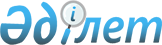 Об установлении и изменении границы (черты) села Буревестник Егиндыкольского района Акмолинской областиСовместное постановление акимата Егиндыкольского района Акмолинской области от 22 июля 2022 года № а-7/145 и решение Егиндыкольского районного маслихата Акмолинской области от 22 июля 2022 года № 7С22-2. Зарегистрировано в Министерстве юстиции Республики Казахстан 29 июля 2022 года № 28941
      В соответствии с пунктами 1, 5 статьи 108 Земельного кодекса Республики Казахстан, подпунктом 3) статьи 12 Закона Республики Казахстан "Об административно-территориальном устройстве Республики Казахстан", акимат Егиндыкольского района ПОСТАНОВЛЯЕТ и Егиндыкольский районный маслихат РЕШИЛ:
      1. Изменить границы села Буревестник путем включения 296,3577 гектара земель запаса Егиндыкольского района, установив границы села Буревестник общей площадью 1908,3577 гектаров.
      2. Настоящее совместное постановление акимата Егиндыкольского района и решение Егиндыкольского районного маслихата вводится в действие по истечении десяти календарных дней после дня его первого официального опубликования.
					© 2012. РГП на ПХВ «Институт законодательства и правовой информации Республики Казахстан» Министерства юстиции Республики Казахстан
				
      Аким Егиндыкольского района

Е.Мухамедин

      Секретарь Егиндыкольскогорайонного маслихата

Б.Абилов
